2015P.F. 2016Kolegium 2.12.2015 v Brně - pozvánka - zápis - prezentace Lanžhot - prezentace projekty - prezentace VídeňProjekty SKIP na rok 2015 - formulář - pokyny - požadavkySetkání knihovnických seniorů - členů SKIP se uskuteční 25.-27.8.2015 v Olomouci - bude zveřejněno od 25.5.2015 na adrese: www.kmol.czZájezd do Vídně - informace     fotoMalé projekty SKIP 2015 - žádost - projektKolegium 8.4.2015 v Brně - pozvánkaMoravská výzva 6.2.2015Setkání s prezidentkou IFLA v Brně - pozvánka2014Kolegium RV SKIP Velká Morava se koná 4.12.2014 - pozvánka - prezentace projekty - prezentace KoryčanyProjekty SKIP doručit nejpozději do 30.10.2014 na RV SKIP Velká Morava - podmínky - formulářMalé projekty vyhlášené do 30.6.2014 RV SKIP Velká Morava - žádost - podmínky10. celostátní setkání SKIP seniorů v Praze ve dnech 17.-19.6.2014 - http://www.skipcr.cz/akce-a-projekty/akce-skipNávrhy na oceňování knihovnic a knihovníků pro rok 2014 - podávejte RV SKIP do konce dubna 2014 - podmínkyPřipravuje se zájezd do nového univerzitního kampusu ve Vídni - termín bude upřesněn.Kolegium v letošním roce proběhne 19.2.2014 ve Zlíně a bude spojené s prohlídkou nové Krajské knihovny Fr. Bartoše - pozvánka     foto2013 Termín letošního kolegia v Brně bude 4.12.2013 - pozvánkaProjekty přes RV SKIP zaslat nejpozději do 31.10.2013 předsedkyni Ing. L. NivnickéSeminář "Nový občanský zákoník" - více informacíZájezd pro členy SKIP 20-21.9.2013 - Uherské Hradiště, Modrá, Velehrad a další - více informací  Zrušeno8. Valná hromada SKIP - informaceZahraniční stáže pro knihovníky - členy SKIPUsnesení regionální Valné hromady SKIPKonference Knihovny pro budoucnost - Budoucnost pro knihovny Brno 19-21.6.2013Regionální valná hromada SKIP Velká Morava (6.3.2013)     Pozvánka      Pověření    Foto2012Oznámení členům - pokud budete žádat o finanční podporu SKIP je nutné projekty zaslat předsedkyni Ing. L. Nivnické nejpozději do 30.11.2012Kolegium v Brně bude 5.12.2012 * pozvánkaNávrhy na ocenění knihovníků z našeho regionu Velká Morava zasílejte předsedkyni Ing. L. Nivnické.Kolega PaeDr. L. Raška oslavil životní jubileum (18.8.) - dodatečně gratulujeme.Připravuje se Valná hromada SKIP v Brně v termínu 19.-21.6.2013Setkání členů SKIP Velká Morava v Rajhradě - navštívíme Památník písemnictví na Moravě - 30.5.2012 v 10.00 hod. Doprava individuální. Více v pozvánce. Mapa.https://www.knihkm.cz/fotogalerie/2012/skip-v-rajhrade.htmlUpozornění pro všechny, kteří podali projekty do K21 prostřednictvím SKIP  Dotace z programu K21 pro projekty podané prostřednictvím SKIP byla krácena. Regionální výbor SKIP sděluje všem garantům projektů, že podíl RV SKIP zůstane v původní výši. Navíc, pokud by nebylo možné projekt realizovat se zkrácenými prostředky z dotace, mohou garanti požádat ze zdůvodněním regionální výbor o dokrytí finančních prostředků, max. však do výše krácení. Případné žádosti předejte RV SKIP 09 do 20.5.2012.Kolegium velkomoravských knihovníků se bude konat 7.3.2012 od 9.00 hod. v Knihovně J. Mahena v Brně. Po informacích z oboru se můžete setkat s básníkem a redaktorem Ivo Odehnalem, který je jediným lauerátem makedonské ceny Zlatého žezla. Přítomen bude i překladatel do makedonštiny prof. I. Dorovský.
pozvánka https://www.knihkm.cz/fotogalerie/2012/kolegium-skip-velka-morava-brno-7-3-2012.html2011Kolegium 8.12.2011 v 9.30 v Knihovně J. Mahena v Brně - program: o audioknihách a nakl. Tympánum
pozvánka 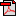 Vyjádření představitelů Jihomoravského kraje k projektu internetizace knihoven (PIK)Zájezd SKIP Velká Morava - ZRUŠEN (2 dny) do Ostravy na Happening v termínu 30.9. - 1.10.2011Program zájezduČtenářkou roku 2010 se v Jihlavě stala Jitka Moravcová
https://www.knihkm.cz/fotogalerie/2011/ctenar-roku-2010-v-jihlave.htmlČtenářka roku 2010 za Jihomoravský kraj je Dagmar Černá z Hustopečí
https://www.knihkm.cz/fotogalerie/2011/ctenar-roku-2010-za-jihomoravsky-kraj.htmlČtenářka roku 2010 v Kroměříži je Anna Sochorová
https://www.knihkm.cz/fotogalerie/2011/ctenar-roku-2010-v-knihovne-kromerizska.html17.2.2011 se uskuteční Kolegium v univerzitním kampusu MU v Brně - Bohunicích - více informací v pozvánce
https://www.knihkm.cz/fotogalerie/2011/kolegium-brno.html20102.12.2010 se uskuteční Kolegium v Knihovně Jiřího Mahena v Brně. Rezervujte si termín. Hlavním bodem programu je přednáška Karel Hynek Mácha intimní. Přednáší Mgr. Daniel Jakubíček, Ph.D. z UP Olomouc.Knihovnický happening je v Turnově 1.10.2010 - http://www.knihovna.turnov.cz/knihovnicky-happening-2010.phpPodzimní zájezd 
12.10.2010  jednodenní zájezd nebyl realizován z důvodu malého zájmu.Pozor! Městská knihovna roku 2010 - vítězem: Knihovna města Ostravy http://skip.nkp.cz/akcMK10.htmSoutěž MARK - Mladý/á - Atraktivní - Rozumný/á - Knihovník/ce - pro mladé do 35 let. Soutěž vyhlasil SKIP a Skanska. Více informací na adrese: http://skip.nkp.cz/akcMark10.htm Vítězem se stal PhDr. Petr Škyřík27.5.2010 Pro naše členky a členy jsme připravili zájezd.
Oznamujeme všem, že zájezd se neuskuteční z důvodu malého zájmu našich členů. Nevzdáváme to a na podzim Vám předložíme další. Přesto, že se zájezd neuskutečnil, zástupci výboru se zúčastnili Máchovského symposia a další den i návštěvy Městské knihovny v České Lípě. O tom, jaká byla atmosféra, se přesvědčte sami.https://www.knihkm.cz/fotogalerie/2010/symposium-o-k-h-machovi-doksy-28-5-2010.html
https://www.knihkm.cz/fotogalerie/2010/skip-velka-morava-v-mestske-knihovne-v-ceske-lipe-29-5-2010.html